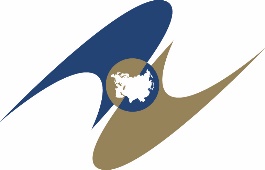 ЕВРАЗИЙСКАЯ ЭКОНОМИЧЕСКАЯ КОМИССИЯКОЛЛЕГИЯРЕШЕНИЕОб отдельных вопросах определения страны происхождения товаров для целей государственных (муниципальных) закупокПриняв к сведению информацию об исполнении пункта 2  Распоряжения Евразийского межправительственного совета от 17 июля 2020 г. № 17, в соответствии с подпунктом 3 пункта 43 Положения 
о Евразийской экономической комиссии (приложение № 1 к Договору 
о Евразийском экономическом союзе от 29 мая 2014 года) Коллегия Евразийской экономической комиссии решила:1. Утвердить:Правила определения страны происхождения товаров;Правила формирования и ведения Евразийской экономической комиссией Реестра евразийской промышленной продукции.2. Определить, что формирование и ведение Реестра евразийской промышленной продукции осуществляет _________________ Евразийской экономической комиссии.3. Просить правительства государств – членов Евразийского экономического союза Совет в течение 30 календарных дней с даты вступления настоящего Решения в силу обеспечить уведомление Евразийской экономической комиссии об определении уполномоченного органа (организации), к компетенции которого отнесены полномочия по выдаче актов экспертизы, подтверждающих соответствие товаров требованиям, предусмотренным в приложении № 1 к Правилам определения страны происхождения товаров, утверждаемым настоящим решением.4. Настоящее Решение вступает в силу по истечении
30 календарных дней с даты его официального опубликования и действует до даты вступления в силу Решения Совета Евразийской экономической комиссии об утверждении Правил определения страны происхождения товаров.«      »                     20     г.         №    г.Председатель КоллегииЕвразийской экономической комиссииМ. Мясникович